【今日主題】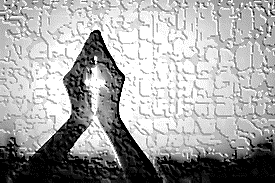 充滿恩賜、如同身體的十架群體講員︰任 駿弟兄經文：哥林多前書12:1-31我們都有「屬靈的」「恩賜」（12:1-11）「論到屬靈的事，我不希望你們不知道...」恩賜的來源與目的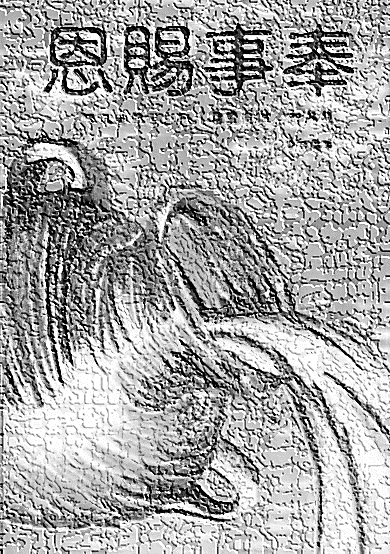 恩賜的不同種類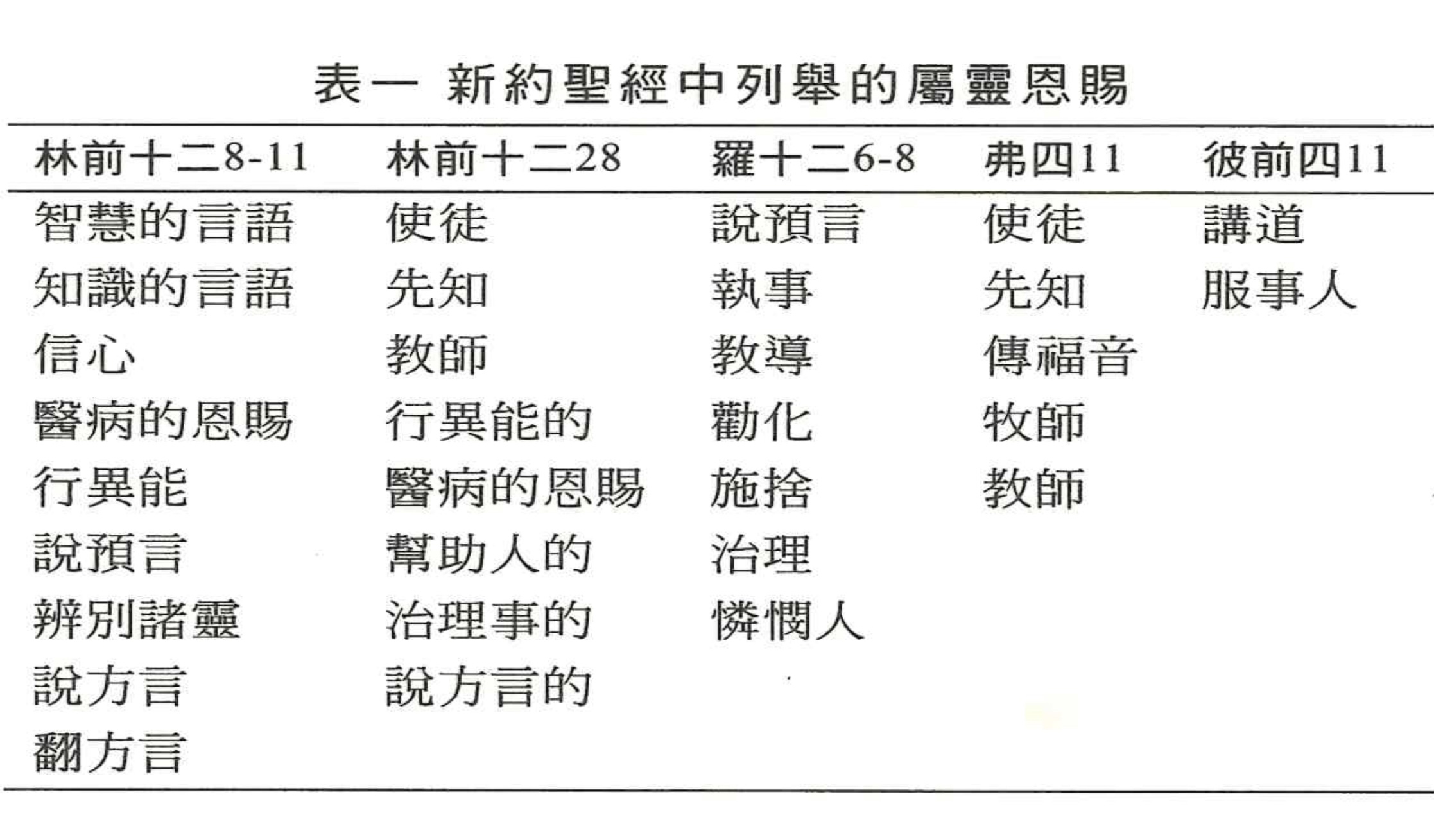 奇妙的基督身體（12:12-26）健全身體的特徵（12:17）人以為軟弱的，更是不可少的（12:22）越發使它顯得雅觀、有體面（12:23-24）總要肢體彼此相顧（12:25-26）三. 如何活出「基督身體」的身份？去除肢體關係的阻礙「分辨是主的身體」（11:29）「切切的求那（些）更大的恩賜」（12:31）「你們也是這樣，既然渴慕聖靈在你們生命中彰顯，就更要追求造就教會的恩賜。」（哥林多前書 14:12）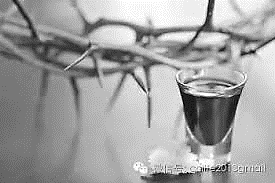 擘餅聚會詩歌《記念》領受生命的餅，破碎為贖我罪，祢獻身十架上，讓我重得完全我會記念這杯，寶血流淌的祭，贖回我這罪人，和祢立下新約哈利路亞，我用一生來記念祢，哈利路亞，祢應許我不忘記走在救恩路上，帶著敬畏的心，以祢的道為念，基督在我裡面哈利路亞，我用一生來記念祢，哈利路亞，祢應許我不忘記假如我迷失了方向，假如我不認祢恩典，提醒我祢付的代價哈利路亞，我用一生來記念（間奏）祢是何等恩待我，祢是何等恩待我，也許我早已失喪若沒有祢，若不是祢本週各項聚會今日	09:30	兒童主日學		09:45	主日聚會	任  駿弟兄		09:45	中學生團契		11:00 《擘餅記念主聚會》		11:00 	慕道班	週二 19:30	英文查經班週三	19:30	交通禱告會	劉國華弟兄週四	14:30	姊妹聚會	王清清姊妹		15:30	姊妹禱告會	王清清姊妹週五	19:00	小社青	查經聚會		19:00	愛的團契	撒下13~14章週六	14:00	大專團契	禱告會		18:00	社青團契【獎助學金】大專、高中在學的弟兄姊妹，即日起至10月4日止可申請教會獎助學金。請至辦公室領取發給辦法及申請書。【九月份同工會】今天下午2:10舉行九月份同工會。敬請各團契(事工)同工，以及關心教會事工者參加。《特別奉獻》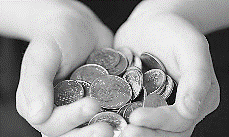 1.為《台北˙我們巢計劃》特別奉獻至9月底止。目標為台幣10萬元。請於奉獻袋註明-「我們巢計畫」即可。2.為《印度安達曼島嶼》疫情奉獻已達到目標。若有對印度的奉獻，將轉至「印度宣教」。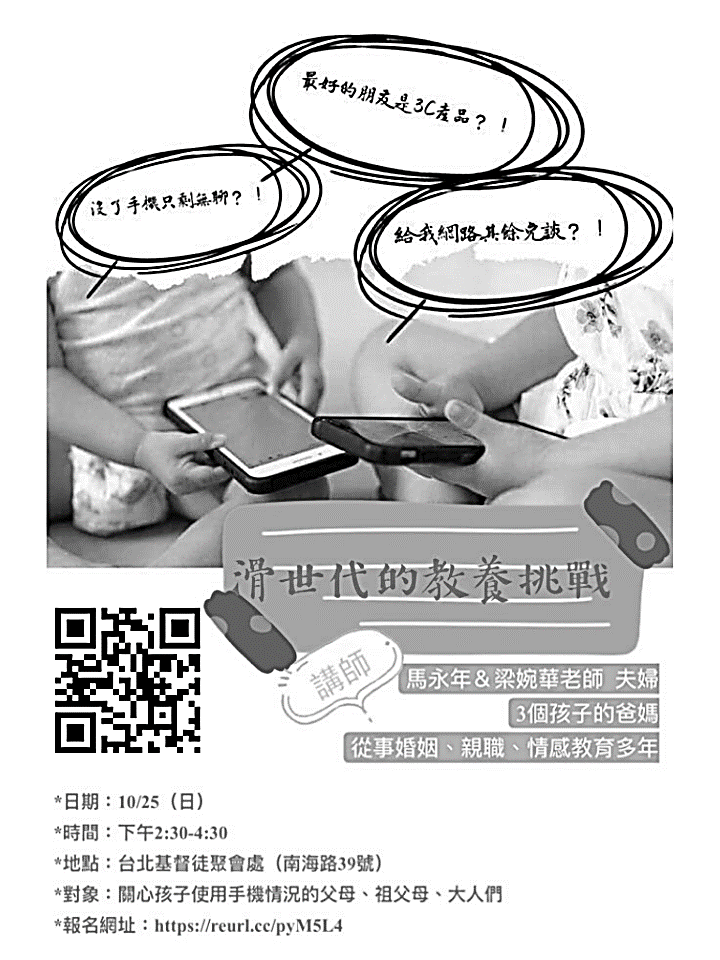 弟兄姊妹若有心願參與其中，請在各人經常奉獻(或十一奉獻)之外，參與本次呼籲的《特別奉獻》。9/19《音樂福音分享會》敬畏耶和華是智慧的開端；認識至聖者便是聰明。…你若有智慧，是與自己有益；你若褻慢，就必獨自擔當。                                                    箴言9:10~12台北基督徒聚會處      第2651期  2020.09.13教會網站：http://www.taipeiassembly.org年度主題：回想˙回轉˙回復--改變你基督徒的壞習慣		主日上午	主日下午 	下週主日上午	下週主日下午	聚會時間：9時45分	2時10分	9時45分	2時10分	司     會：羅煜寰弟兄		陳宗賢弟兄	領     詩：賴大隨弟兄  九月同工會	賴映良弟兄	司     琴：	王清清姊妹	陳宗賢弟兄	徐漢慧姊妹	講     員：任  駿弟兄			下週講員：劉介磐弟兄	本週題目：充滿恩賜、如同身體的十架群體  下週主題：行傳中的教會生活	本週經文：哥林多前書12:1-31	下週經文：使徒行傳 1:6-8	上午招待：蔣震彥弟兄 林和東弟兄	下週招待：林寶猜姊妹 吳純紹姊妹		楊晴智姊妹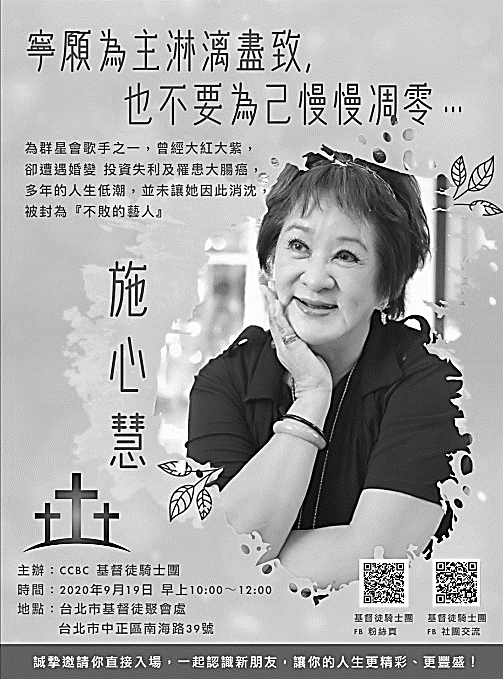 北市中正區100南海路39號。電話（02）23710952傳真（02）23113751臺北市中正區100南海路39號。電話（02）23710952傳真（02）23113751主辦︰騎士團教會時間︰9/19(六)上午10:00~12:00地點︰本教會大堂主領福音歌手︰施心慧姊妹10/25《親職講座》  「滑世代」的教養挑戰日期：10/25(日)下午2:30-4:30地點：本教會教會大堂對象：關心孩子使用手機情況的長輩們講師：馬永年、梁婉華夫婦(現為信神、華神推廣部兼任教師兩人結婚23年，是三個孩子的爸媽，從事婚姻、親職、情感教育，有多年的經驗)報名︰參閱DM、海報；或掃描QR消費者心態僕人心態對我有什麼好處？我可以怎麼去服事別人？有誰來關心我、滿足我的需要？我可以去關心誰、滿足他的需要？批評群體的錯誤與弱點期盼上帝的恩典能帶來改變被那些非凡的、能帶給你好處的恩賜所吸引一視同仁的看待各種不同的恩賜為了自己的目的而利用他人為了大家的益處而裝備他人肢體關係的阻礙源自驕傲或恐懼聖靈帶來的改變勢利眼（偏心待人）：我選擇跟那些我喜歡的、能幫助我的人為伍。這些人贏得我的尊敬。他們身上有我要的東西。比起其他平庸的人，他們更值得我花時間相處。聖靈能幫助我看見，不能用一個人的成就、他的恩賜能帶給我的好處，來衡量一個人的價值。掌控欲：我盡我所能的去掌控別人或主導情況。我要別人行我眼中看為對的事。如果他們照著做，我就會更多的接納他們。聖靈能幫助我謙卑。不管別人有沒有符合我的期望、按照我的規則，我都能自由的愛他們。迴避＆放棄：當別人使我失望、與人的關係沒那麼順利時，我選擇抽身離開。人們的表現不如我的期望，他們不值得我的接納。如果他們無法改變自己，我也不願意跟他們有深入的往來。聖靈能幫助我對人恆久忍耐，去相信他們最好的一面。儘管他們會犯錯、會失敗，我仍然不離不棄。我會不斷的靠近他們，正如上帝樂意靠近我一樣。委屈求全：我不敢溫柔堅定的指出別人不對的地方。我害怕得罪別人、破壞關係。我害怕別人也用高標準來檢驗我。聖靈讓我對人有真摯的愛，渴望見到他們更充分的榮耀神。我不只為他們的罪生氣，更感到哀傷。出於愛，我願意用溫柔的態度將他們從罪中挽回。黨同伐異：我屬於這群人，而不屬於那群人。因為他們跟我很像。在他們中間，我不會被質疑、被批評。聖靈敦促我，也去愛那些跟我很不像的人。我不只屬於我的小圈圈，更屬於整個基督的身體。心存芥蒂：我就是不能饒恕那些曾經冒犯我、與我有衝突的人。我不像他們那樣有侵略性與破壞性。他們得罪我，比我得罪其他人、得罪上帝還要嚴重得多。聖靈能幫助我對人有恩慈、樂意饒恕別人曾經傷害我的過犯。